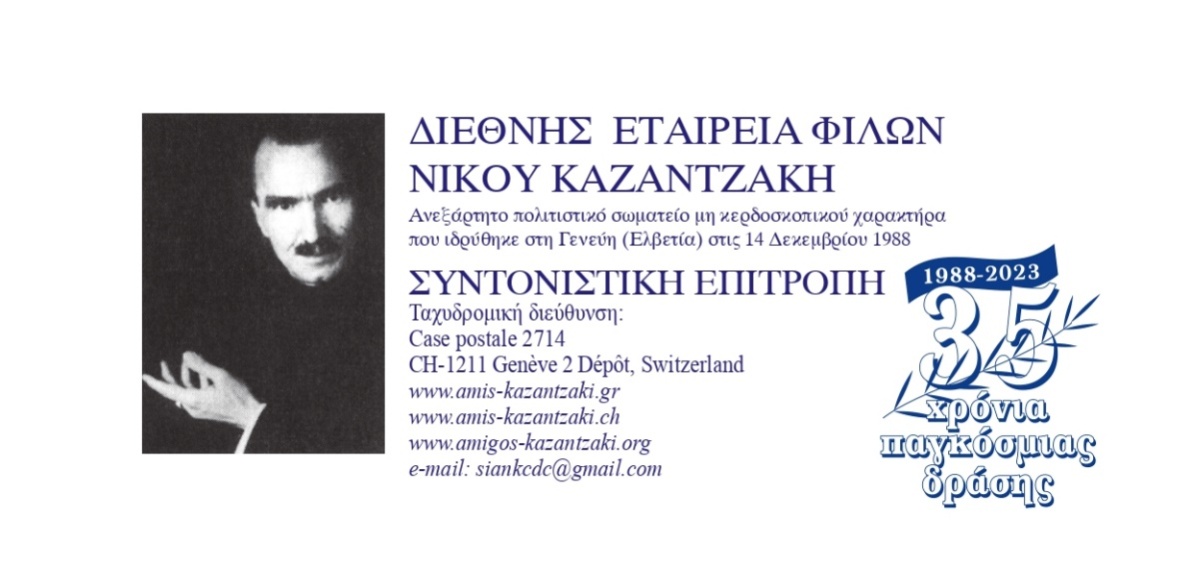 ΔΕΛΤΙΟ ΤΥΠΟΥΔΙΕΘΝΗΣ ΕΤΑΙΡΕΙΑ ΦΙΛΩΝ ΝΙΚΟΥ ΚΑΖΑΝΤΖΑΚΗ (ΔΕΦΝΚ)ΠΑΓΚΟΣΜΙΑ ΕΠΕΤΕΙΑΚΗ ΣΥΝΑΝΤΗΣΗ 35 ΧΡΟΝΙΑ  ΠΡΟΩΘΗΣΗΣ ΤΟΥ ΕΡΓΟΥΤΟΥ ΜΕΓΑΛΟΥ ΚΡΗΤΙΚΟΥ ΣΤΙΣ ΠΕΝΤΕ ΗΠΕΙΡΟΥΣΗράκλειο Κρήτης, 3-5 Αυγούστου 2023,Ένα προσκύνημα.ΠΡΟΓΡΑΜΜΑΠέμπτη, 3 Αυγούστου 2023, στις 20:00, Πλατεία Μουσείου Νίκου Καζαντζάκη, Μυρτιά Ηρακλείου. Κεντρική Επετειακή Εκδήλωση: «40 χρόνια Μουσείο Νίκου Καζαντζάκη», Παρουσίαση της 40ετούς πορείας του Μουσείου Νίκου Καζαντζάκη. Συνδιοργάνωση: Περιφέρεια Κρήτης, Δήμος Αρχανών-Αστερουσίων (ΚΕΔΑΑ), Δήμος Ηρακλείου, Υποστήριξη: Πολιτιστικός Σύλλογος ΜυρτιάςΑπόδοση Τιμών- Ανακήρυξη του Γιώργου Στασινάκη, Προέδρου της Διεθνούς Εταιρείας Φίλων Νίκου Καζαντζάκη, Πρεσβευτή Ελληνισμού, σε επίτιμο μέλος του Διοικητικού Συμβουλίου του Μουσείου Νίκου Καζαντζάκη. - Απόδοση τιμητικής πλακέτας στον Περιφερειάρχη Κρήτης, κ. Σταύρο Αρναουτάκη, και στην τέως Διευθύντρια του Μουσείου, κ. Βαρβάρα Τσάκα, για τη διαχρονική προσφορά τους στο Μουσείο. - Βράβευση του κ. Νίκου Σταμπολίδη, Διευθυντή του Μουσείου Ακρόπολης, για την προσφορά του στον Πολιτισμό. Ομιλίες, Προβολή Επετειακού ΒίντεοΣυναυλία του Νέου Κρητικού Κουαρτέτου του Δήμου Ηρακλείου (ΔΗ.Κ.Ε.Η)Παρασκευή, 4 Αυγούστου 2023, στις 21:00, Ανοικτό Θέατρο Πύλη Βηθλεέμ  Συναυλία Μάνου Μουντάκη, Κρητική Λαϊκή Όπερα ΟΔΥΣΣΕΙΑ ΝΙΚΟΥ ΚΑΖΑΝΤΖΑΚΗ, «Αφιερωμένη στα 85 χρόνια από την πρώτη δημοσίευσή της». Διοργάνωση: Διεθνής Εταιρεία Φίλων Νίκου Καζαντζάκη – Παράρτημα Ελλάδας, Αεράκης Κρητικό Μουσικό Εργαστήρι, Μουσικές Εκδόσεις Σείστρον, Cretan art Productions.Συνδιοργάνωση: Περιφέρεια Κρήτης, Υποστήριξη: Δήμος Ηρακλείου – Αντιδημαρχία Πολιτισμού & ΔΗ.Κ.Ε.Η, Χορηγός Επικοινωνίας: ΕΡΤΣάββατο, 5 Αυγούστου 2023ΠΡΩΙ11:00, Επίσκεψη στο γραφείο του Παραρτήματος Ελλάδας της Διεθνούς Εταιρείας Φίλων Νίκου Καζαντζάκη στην οδό Ζωγράφου 7 (2ος όροφος), στο κέντρο του Ηρακλείου. ΑΠΟΓΕΥΜΑΕκδήλωση Διεθνούς Εταιρείας Φίλων Νίκου Καζαντζάκη (υβριδική) στο Ξενοδοχείο ΑΣΤΟΡΙΑ στη Πλατεία Ελευθέριας  στο κέντρο της πόλης. Συντονισμός: Νίκος Σκεντέρης, Β′ Αντιπρόεδρος του Παραρτήματος Ελλάδας και Μέλος της Συντονιστικής Επιτροπής της Διεθνούς Εταιρείας Φίλων Νίκου Καζαντζάκη.Για τους συμμετέχοντες υβριδικά μέσω Zoom, τα στοιχεία σύνδεσης στο Zoom είναι:Join Zoom Meetinghttps://us02web.zoom.us/j/82444236818?pwd=SVZRNlJzY3NkWDQ4LzgzazViaW1mUT09Meeting ID: 824 4423 6818Passcode: 539220Αναλυτικά το πρόγραμμα της εκδήλωσης:Α′ ΜΕΡΟΣ19:00 – 19:25, Ομιλία: «Ένα οδοιπορικό στις πέντε ηπείρους», από το βιβλίο του Γιώργου Στασινάκη «Δρόμοι Ζωής. Στα χνάρια του Νίκου Καζαντζάκη» 1989-2019, Εκδόσεις Κάπα Εκδοτική, Αθήνα 2020. Ομιλητής: Νίκος Χρυσός, Α′ Αντιπρόεδρος του Παραρτήματος Ελλάδας και Μέλος της Συντονιστικής Επιτροπής της Διεθνούς Εταιρείας Φίλων Νίκου Καζαντζάκη. Θα ακολουθήσει προβολή βίντεο. 19:25 – 20:15, Στρογγυλή Τράπεζα: Παγκόσμια απήχηση του έργου του Καζαντζάκη (Ευρώπη, Ωκεανία, Κεντρική Ασία, Άπω Ανατολή, Αφρική και Αραβικός κόσμος, Λατινική Αμερική, Η.Π.Α και Καναδάς). Συντονισμός: Γιώργος Στασινάκης και Κατερίνα Ζωγραφιστού. Β′ ΜΕΡΟΣ20:15 – 20:30, Ομιλία: «Οι νέοι στη ζωή και στο έργο του Νίκου Καζαντζάκη». Ομιλήτρια: Κατερίνα Ζωγραφιστού, Πρόεδρος του Παραρτήματος Ελλάδας, Μέλος της Συντονιστικής Επιτροπής της Διεθνούς Εταιρείας Φίλων Νίκου Καζαντζάκη και Συντονίστρια της Παγκόσμιας Λέσχης Ανάγνωσης Έργων του Νίκου Καζαντζάκη. Γ′ ΜΕΡΟΣ20:30 – 20:45, Σύντομη παρουσίαση του Διεθνούς Μαθητικού Διαγωνισμού πεζογραφίας, ποίησης και ζωγραφικής, που πραγματοποιήθηκε υπό την αιγίδα της Γενικής Γραμματείας Απόδημου Ελληνισμού και Δημόσιας Διπλωματίας του Υπουργείου Εξωτερικών, από την Βάντα Παπαϊωάννου - Βουτσά, Μέλος του Διοικητικού Συμβουλίου του Παραρτήματος Ελλάδας και της Συντονιστικής Επιτροπής της Διεθνούς Εταιρείας Φίλων Νίκου Καζαντζάκη. Απονομή βραβείων στους Νικητές του Διαγωνισμού:- Ποίηση: Μιχαήλ Μαγκαφώσης, μαθητής της B΄ τάξης του Πρότυπου Γυμνασίου Αναβρύτων. Τίτλος ποιήματος «Le voyageur des mots», στη γαλλική γλώσσα.- Πεζογραφία: Thaddée Meurant, μαθητής της τελευταίας τάξης του Γαλλικού Λυκείου «Jean Monnet» Βρυξελλών, Βέλγιο. Τίτλος λογοτεχνικού κειμένου: «Je n’ai toujours pas fini mon Odyssée», στη γαλλική γλώσσα.- Ζωγραφική: Μαρία Πηνελόπη Πασπάτη, μαθήτρια της Γ΄ τάξης του Πρότυπου Γενικού Λυκείου Μυτιλήνης Πανεπιστημίου Αιγαίου, με έργο ζωγραφικής.20:45 – 21:00, Σύντομη παρουσίαση της Παγκόσμιας Λέσχης Ανάγνωσης Έργων του Νίκου Καζαντζάκη από την Κατερίνα Ζωγραφιστού. - Απονομή Ειδικών Διακρίσεων στα σχολεία του Ηρακλείου και στην Τοπική Διοίκηση Ηρακλείου της Διεθνούς Ένωσης Αστυνομικών,  που συμμετείχαν στην Παγκόσμια Λέσχη Ανάγνωσης Έργων του Νίκου Καζαντζάκη. Για περισσότερες πληροφορίες: Email: secretary.siank.gr@gmail.comτηλ. 2810 333993Ηράκλειο ΚρήτηςΜε φιλικούς χαιρετισμούς,Γιώργος Στασινάκης                                   Dr Κατερίνα Ζωγραφιστού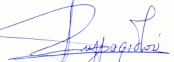 